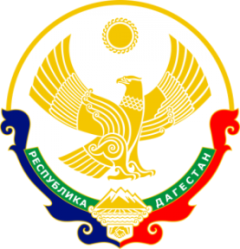 МИНИСТЕРСТВО ОБРАЗОВАНИЯ И НАУКИ РЕСПУБЛИКИ ДАГЕСТАН                                                   МУНИЦИПАЛЬНОЕ КАЗЕННОЕ ОБЩЕОБРАЗОВАТЕЛЬНОЕ УЧРЕЖДЕНИЕ«НИЖНЕКАЗАНИЩЕНСКАЯ  СРЕДНЯЯ ОБЩЕОБРАЗОВАТЕЛЬНАЯ ШКОЛА №4 им. М.ХАНГИШИЕВА»                                                                                                                                               РЕСПУБЛИКА ДАГЕСТАН БУЙНАКСКИЙ РАЙОН,С.НИЖНЕЕ-КАЗАНИЩЕ                       368205 ____________________________________________________________________________________________Информацияо проведенных классных часов, формирующие в процессе воспитательной работы у учащихся такие понятия, как «ценность человеческой жизни», «цели и смысл жизни».02.02.2018г. был проведен классный час на тему: «Доброе отношение».Цитата: «Относись к другим так ,как ты хотел бы »Цель : создать условия для формирования среди учащихся представлений о ценностях ,существующих в среде окружающих их людей. Всего 10 учащихся.4 класс .Кл. рук. Гаджиева А.Н.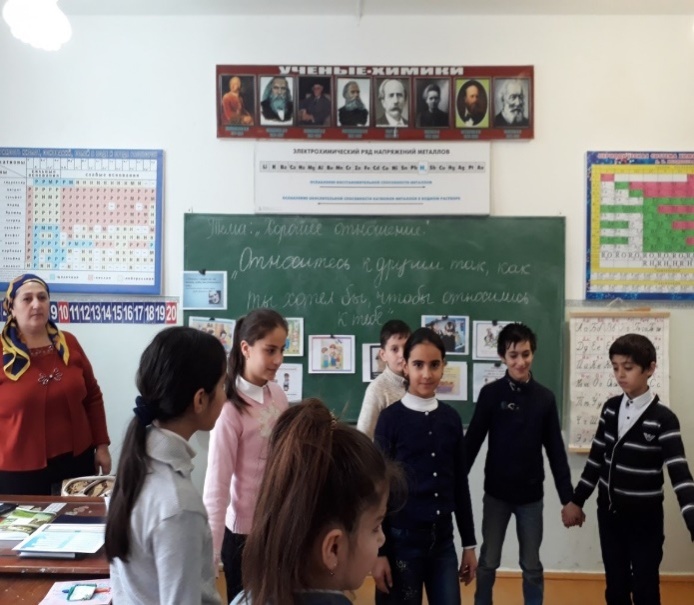 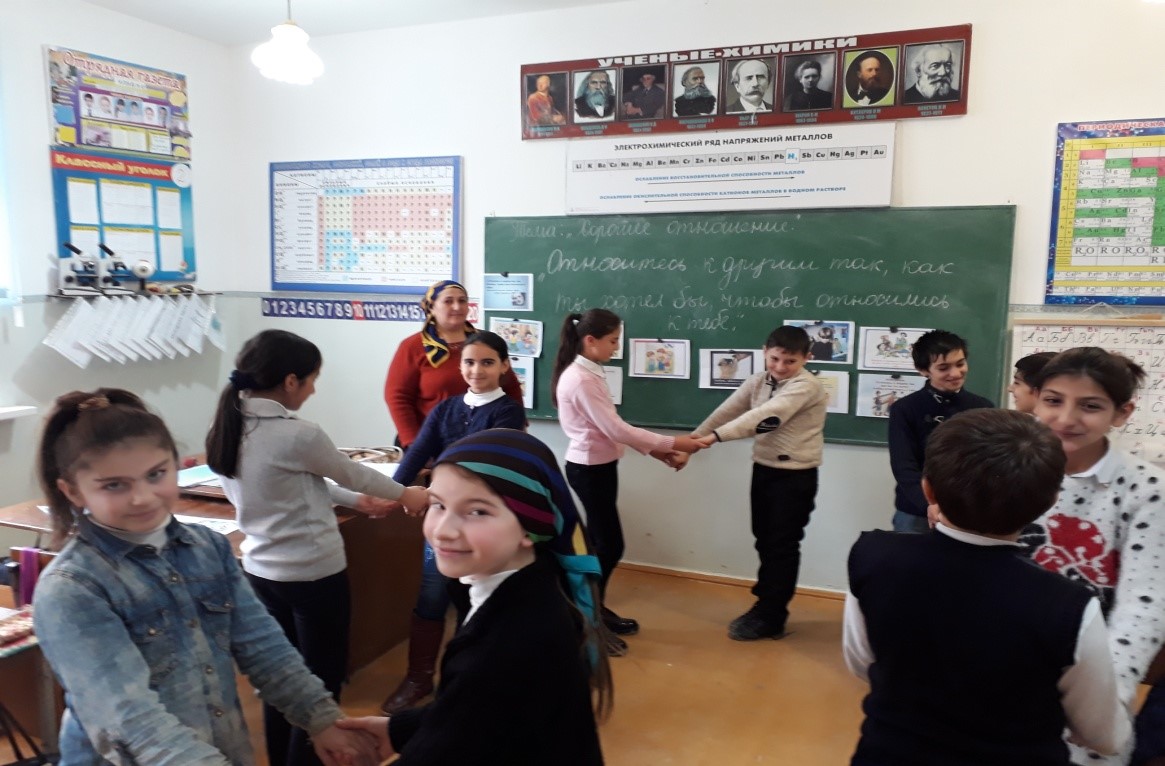     06.02.2018г. Гаджиева А.Г.провела классный час на тему « Терпение и самодисциплина» 10 классе.Цитата: «Доброта даёт спокойствие ума».Цель: формирование у старшеклассников таких качеств делового человека как умение правильно организовать своё время ,уважение к своему и чужому времени ,чувство времени, а также  развитие навыков культуры общения.(5 УЧАЩИХСЯ)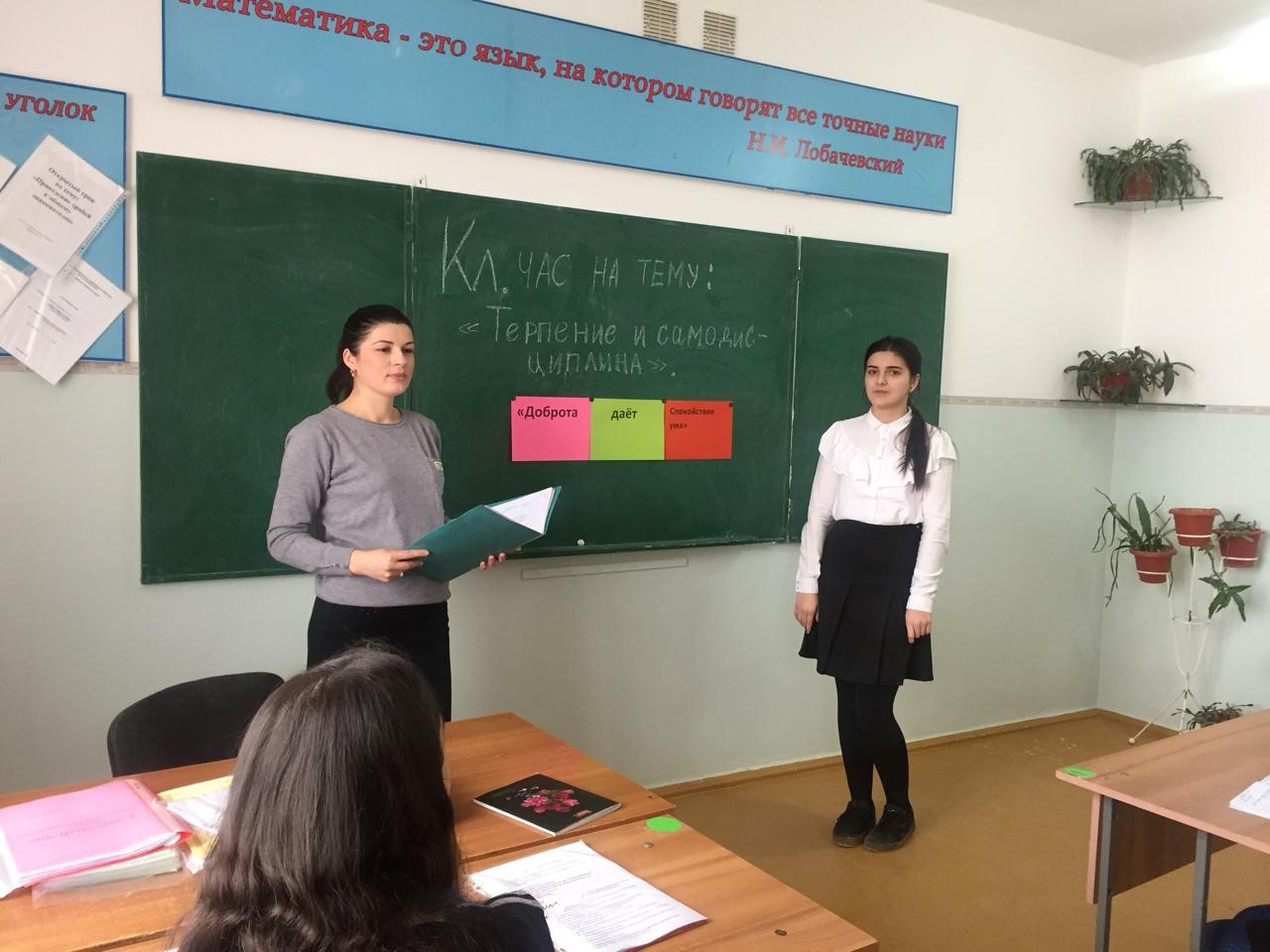     09.02.2018г.Яхьяева З.Н. провела в 8классе классный час на тему : «Умение дружить».Участвовало 14 уч-ся.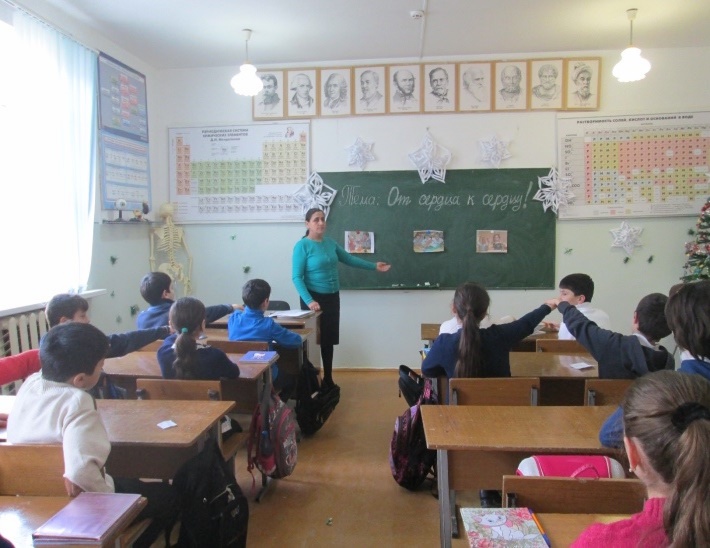 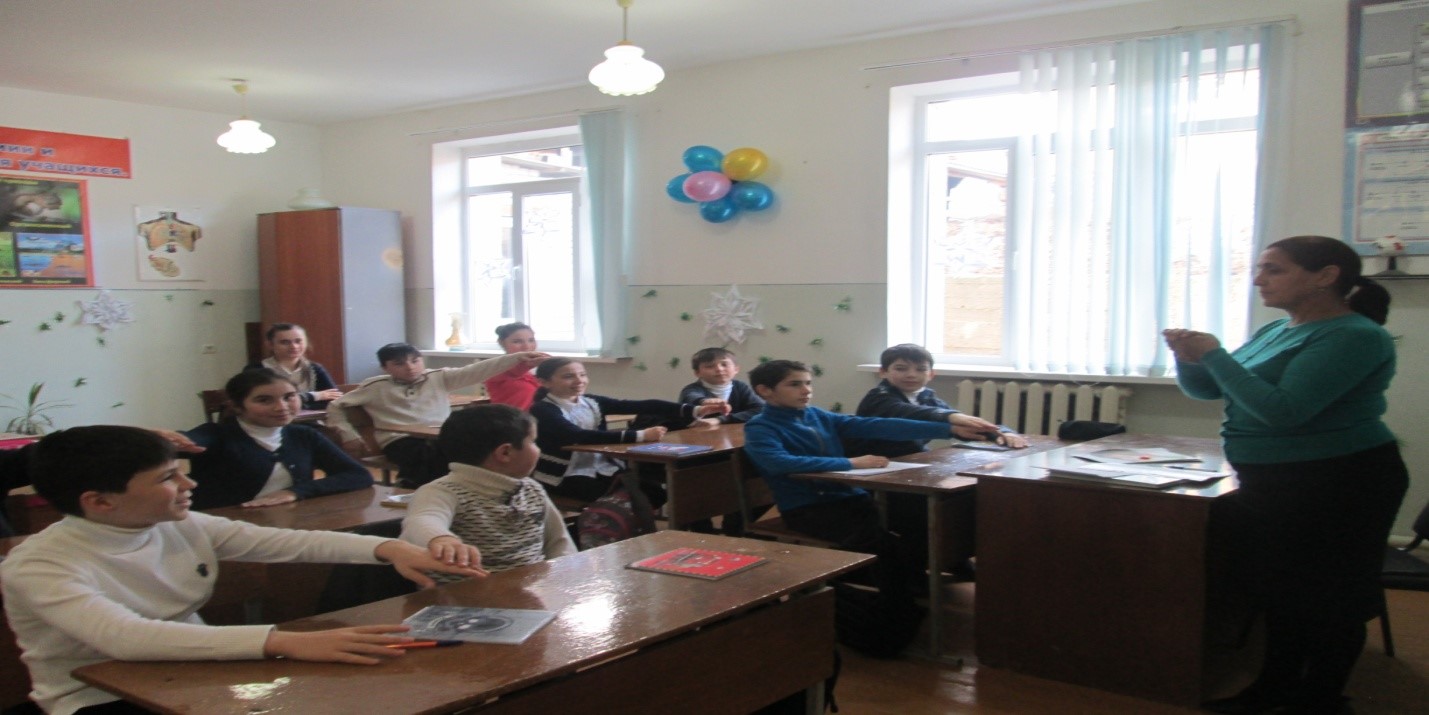    12.02.2018г. был проведен классный час на тему: «Самоуважение».Цитата: «Если вы счастливы, и другие будут счастливы».Цель: воспитывать в учащихся уважительное отношение к человеческой личности, учить давать правильную оценку себе и окружающим, развивать нравственные ценностные ориентиры.11 класс. Участвовало 6 учащихся. Кл.рук. Магомедова П.И.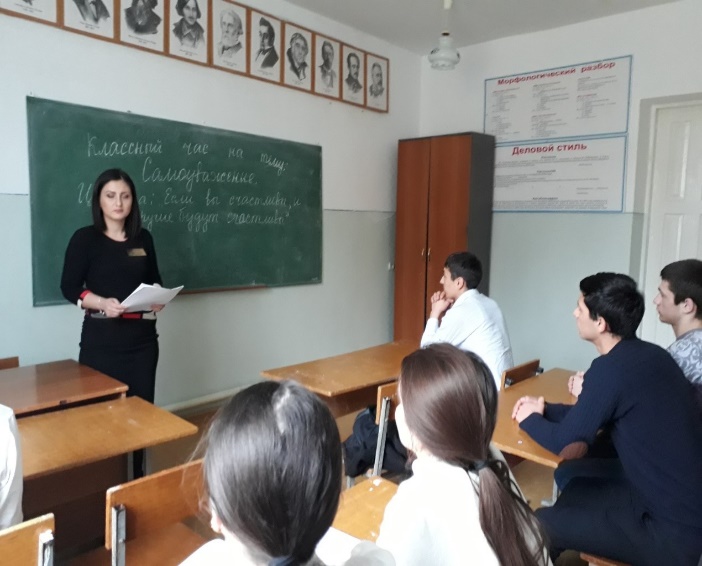 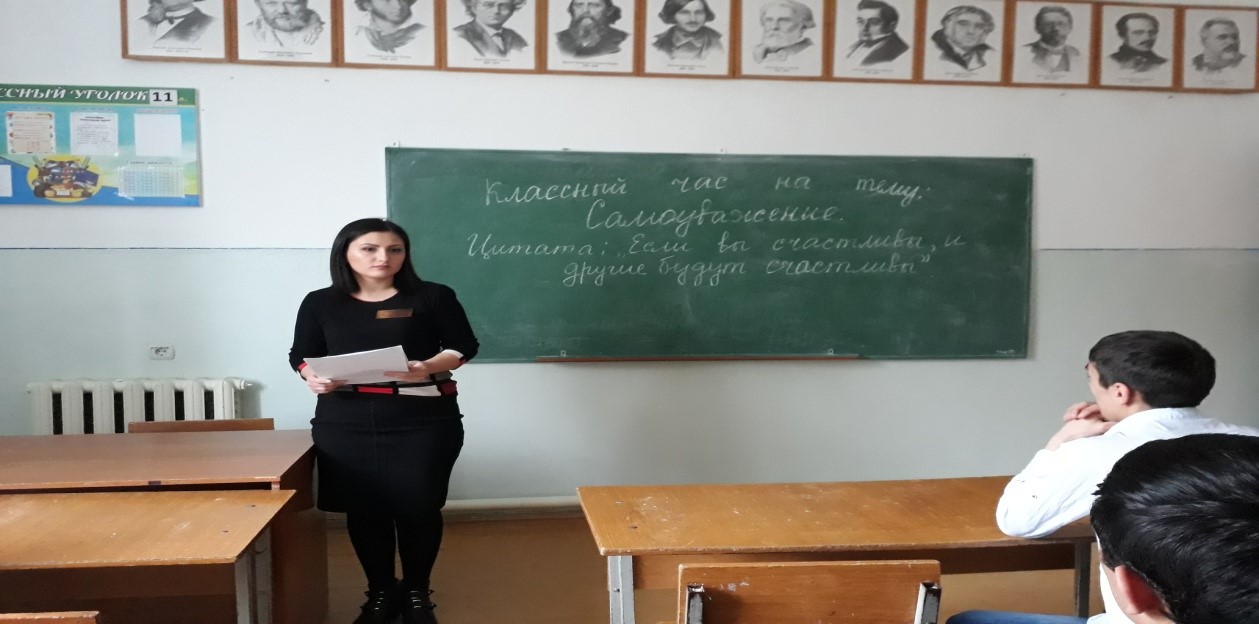    13.02.2018г. Магомедова М.М. провела в 6 классе классный час на тему: «Самоуважение».Цитата: «Если вы счастливы ,и другие будут счастливы».Цель: расширить представление детей о нравственных нормах и ценностях; развивать способность детей к самопознанию, самовоспитанию, формированию адекватной самооценки; развивать культуру межличностных отношений в коллективе; способствовать воспитанию чувства самоуважения, ответственности, долга, формированию активной жизненной позиции. Всего 7 учащихся.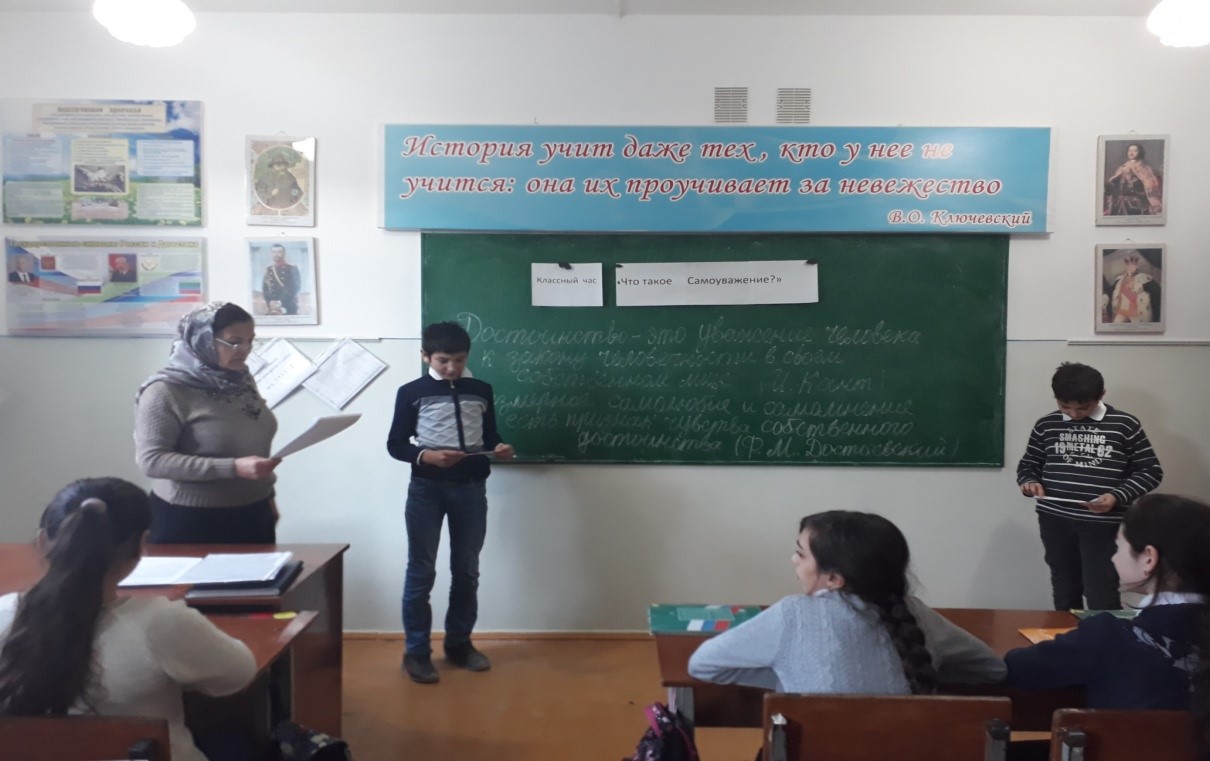 